REPUBLICA MOLDOVA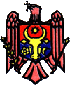 CONSILIUL LOCAL COSTEŞTI RAIONUL IALOVENID E C I Z I A nr. 03-23din 28 iulie 2015Cu privire la construcţia canalului de desecare pînă la rîul Botna În conformitate cu prevederile Legii nr. 436 – XVI din 28 decembrie 2006 privind Administraţia Publică Locală, art.14, alin.1, reieşind din situaţia critică şi pericolul permanent de inundaţie a caselor situate pe şesul rîului Botna,CONSILIUL LOCAL COSTEŞTIDECIDE:Se aprobă efectuarea lucrărilor de desecare,curăţire,reconstrucţie a canalului afluent al rîului Botna .Se pune în sarcina viceprimarului Tudor Moisei coordonarea efectuării devizelor de cheltuieli necesare şi a lucrărilor respective.Preşedintele şedinţei                                      	Grigoriţa TudorContrasemnat:Secretarul consiliului	                               	Pavalachi ValentinaMD-6813 s. Costeşti , str. Ştefan cel Mare 115, tel /268/ 51-236, 51-238, 51-366